03.04.2019MEANS OF TRANSPORTTravel BY …Google “CRAZY TRANSPORTS” – pair work:pick up a photo, describe it and see if your partner can recognize it!WEIRDWheel = ruota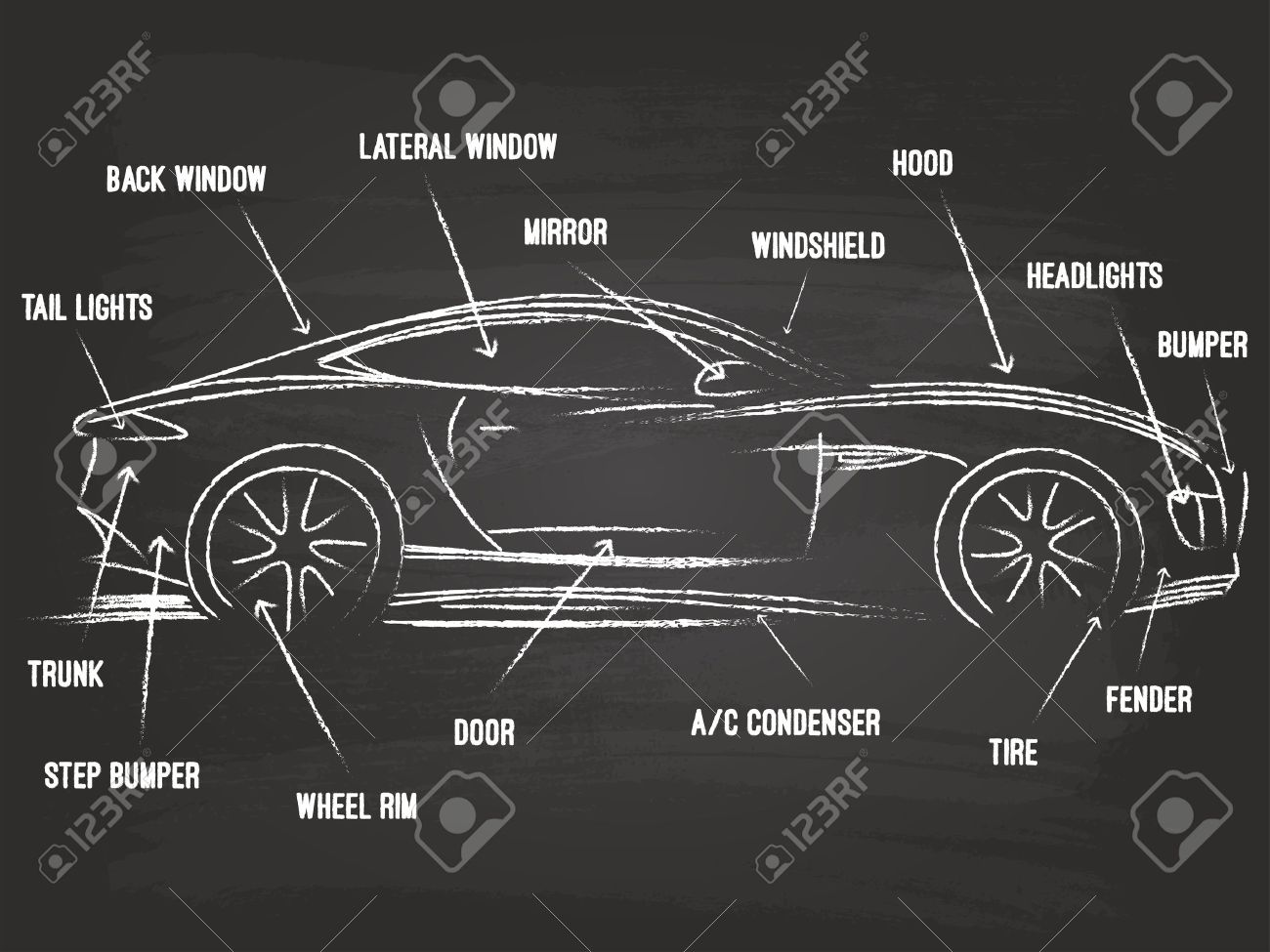 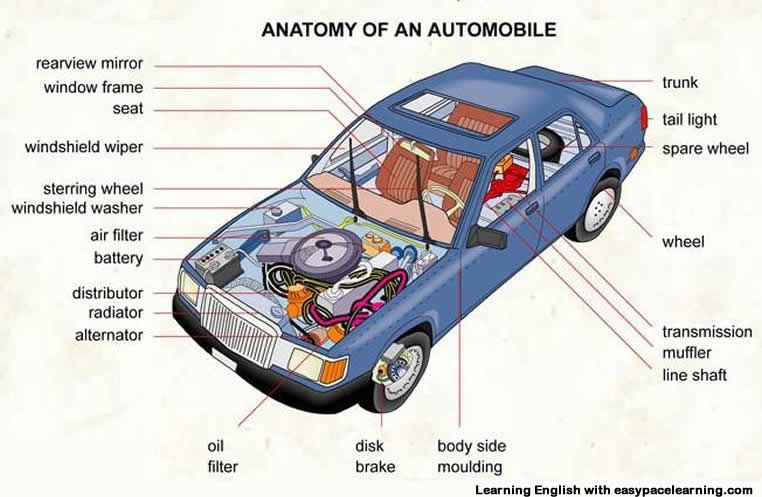 Da quanto tempo sai andare in bici?CAN??? – il present perfect di CAN non esiste!LEARN??? Non va bene How long have you known how to ride a bike?Kick scooter (push scooter) 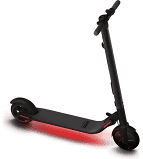 OverboardSnowmobile 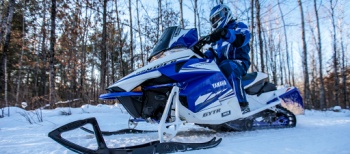 Go on a CRUISE.Go on holiday/vacation.Go on a school trip.https://www.slideshare.net/miculoistaken/trinity-grade-5-means-of-transports-16231740 most difficult question ?POLLUTION = inquinamentoTo POLLUTE = inquinareCO2 emissions (Carbon Dioxide)FUEL – petrol/gasOther questions:What is the most convenient means of transport in Milan?What is the most comfortable means of transport you have ever used?Which means of transport would you like to drive?What age should you be to drive a car in Italy?Driving licence  - to get a driving licenseTo pass an examinationColour – color Recognise – recognize